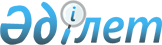 О признании утратившим силу приказа Министра труда и социальной защиты населения Республики Казахстан от 27 декабря 2013 года № 685-ө-м "Об утверждении Правил установления размера среднемесячного дохода за период с 1 января 1998 года, за исключением дохода, полученного в период работы в российских организациях "Байконур"Приказ Министра здравоохранения и социального развития Республики Казахстан от 12 июня 2015 года № 480

      В соответствии с пунктом 1 статьи 21-1 Закона Республики Казахстан от 24 марта 1998 года «О нормативных правовых актах» ПРИКАЗЫВАЮ:



      1. Признать утратившим силу приказ Министра здравоохранения и социального развития Республики Казахстан от 27 декабря 2013 года № 685-ө-м «Об утверждении Правил установления размера среднемесячного дохода за период с 1 января 1998 года, за исключением дохода, полученного в период работы в российских организациях «Байконур» (Зарегистрирован в Реестре государственной регистрации нормативных правовых актов № 9105, опубликованный в газетах «Казахстанская правда» от 18 февраля 2014 года № 33 (27654) и «Егемен Қазақстан» 18 февраля 2014 года № 33 (28257).



      2. Департаменту социального обеспечения и социального страхования Министерства здравоохранения и социального развития Республики Казахстан направить копию настоящего приказа в Министерство юстиции Республики Казахстан.



      3. Настоящий приказ вступает в силу со дня подписания.      Министр здравоохранения

      и социального развития

      Республики Казахста                        Т. Дуйсенова
					© 2012. РГП на ПХВ «Институт законодательства и правовой информации Республики Казахстан» Министерства юстиции Республики Казахстан
				